												Page 1 of 2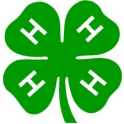 	              King County 4-H Association Last update 11/13/174-H Event Financial Scholarship Application4-H Event______________________________________________________ Date(s) of event_________________________Applicant Name_________________________________________  Email ___________________________________________Home Phone______________________________ Cell Phone____________________________________ Current 4-H Club_________________________________________________ Years Involved in 4-H______ REQUIRED      Name check should be made out to __________________________________________________                         Address check should be sent to ____________________________________________________Reason for requesting this scholarship? What benefits do you expect to gain from participation in this opportunity? Initials for each item REQUIRED by all applicants PLUS parent/guardian if applicant is under age 18 ___Applicant  has completed current 4-H year online enrollment  in an active King County 4-H Club.                                                                                                                                               (4-H year is October 1st thru September 30th) ___Application is accurately prepared. ___We have read, understand and agree to abide by the King County 4-H Association Event Financial Scholarship Policy         on page 2 of this form.  (Last revision 11/13/17)  ____We understand the deadline for when the application must be received by the King County 4-H office.___ Violation of King County 4-H Association Event Financial Scholarship Policy, 4-H Policy and/or Event Rules will be grounds for        forfeiture of Association scholarship funds.___ Proof of payment for the event is attached.________________________________________________________ Date___________________Applicant Signature (must be a written signature) ________________________________________________________  Date__________________Parent/Guardian Signature (must be a written signature)Page 2 of 2                                                               King County 4-H Association Last update 11/13/17                                 4-H Event Financial Scholarship Policy1) Completion of current 4-H year online enrollment  in an active King County 4-H Club must have been done prior to submitting     application.2) Each scholarship for 4-H sponsored District and State events can provide up to, but not more than, 75% of event early-bird     (if applicable) registration costs. (4-H staff designated adult chaperone scholarships are an exception. See below)3) Scholarships for 4-H sponsored National events will be considered on a case by case basis.4) Up to 75% of the cost of hotel room expenses will be included in Know Your Government scholarships.5) The most current revision of the King County 4-H Association 4-H Event Financial Scholarship Application  (Last revision     11/13/17) must be accurately completed and signed with written signatures.  Proof of payment must be attached.6) Scholarship Applications must be received by King County 4-H Association 4 business days before event attendance.    1) Delivery to the 4-H office in person.   To ensure proper routing the application must be in an envelope addressed to-       ATTN: Floy Ziegler – Scholarship Application     2) Delivery by USPS – Must be postmarked in time to arrive at the 4-H office no later than 4 business days before start of        the event and mailed to       King County 4-H - ATTN: Floy Ziegler–Scholarship Application -1000 Oakesdale Ave SW Ste. 140 – Renton WA 98057-5212  7) Approved scholarship funds will be dispensed following event attendance.  8) 4-H member scholarship recipients will    -- report about their event experience to their club in person (minimum of 3 minutes).      -- submit, in writing, a thank you letter to the King County 4-H Association within 2 months of receipt of scholarship funds.         The letter should include:  a description of something that happened during the event that resulted in the learning of a new skill or fact.  a description(excluding food and facility) of their most favorite and least favorite part of the event and why.9) Chaperone Scholarships    --100% of early bird (if applicable) registration costs will be paid to individually enrolled adult 4-H volunteer designated        by 4-H staff as event chaperone .      --1-4 King County youth attend event - One scholarship authorized       5-10 youth – Two scholarships authorized       More than 10 youth - Number of scholarships authorized will depend on the number of youth attending and the type of        event.  Decision will be determined by a vote of the King County 4-H Association Board.10) 4-H State Forum Scholarships      --Up to 75% of early bird registration fee will be paid for portion of Forum attended        --Must be enrolled online in current year King County 4-H before attending Forum        --The following must accompany scholarship application       1) Copy of Forum registration form               2) Proof of payment – Copy of check OR copy of Credit card payment form sent in with registration      --100% of the Volunteer Recognition Banquet cost will be reimbursed to the current Volunteer of the Year if they pay for and attend          only the banquet.      --No chaperone scholarships will be paid for State Forum attendance.11) Violation of King County 4-H Association Event Financial Scholarship Policy, 4-H Policy and/or Event Rules will be grounds for        forfeiture of Association scholarship funds.